Título del artículo escrito en mayúsculas y minúsculas en el estilo “Título” en fuente Baskerville Old 18Nombre Apellido(s) 1 | Nombre Apellido(s) 2 | Nombre Apellido(s) 3 (Solo rellenar en la versión final)Recibido: dd-mm-aaaa | Versión final: dd-mm-aaaa (Se rellena en la fase de revisión de estilo)ResumenPalabras clave: Palabra 1; palabra 2; palabra 3; palabra 4 (Mínimo tres y máximo cuatro, separadas por “;”)CitaciónTitle of the Article in English, Following the Same Indications and Formats as in SpanishAbstractKeywords: Keyword 1; keyword 2; keyword 3; keyword 4 (Minimun three and máximum four separated by “;”)1 Titulación, Filiación (ORCiD: XXXX-XXXX-XXXX-XXXX, Scopus Author ID: X-XXXXXXXX, WoS ResearcherID: XXX-XXXXXXX) persona autora 1, 2 Titulación, Filiación (ORCiD: XXXX-XXXX-XXXX-XXXX, Scopus Author ID: X-XXXXXXXX, WoS ResearcherID: XXX-XXXXXXX) persona autora 2, 3 Titulación, Filiación (ORCiD: XXXX-XXXX-XXXX-XXXX, Scopus Author ID: X-XXXXXXXX, WoS ResearcherID: XXX-XXXXXXX) persona autora 3. (Rellenar en la versión definitiva, una vez el manuscrito haya sido aceptado para su publicación. Al final del artículo se debe justificar la contribución de cada persona autora) Correo de contacto: correo.electrónico@correspondencia.edu (Solo correo del autor de contacto. Rellenar en la versión definitiva)Introducción o primera sección en estilo “Título 1” (Recuerde que los títulos no llevan punto final)Aquí inicia el texto de la primera sección, recuerde que el uso de negritas en el propio texto no está permitido, si quiere resaltar alguna frase utilice las cursivas. La extensión máxima de los artículos generales y los derivados de tesis o tesinas no debe superar en ningún caso las 25 páginas (incluida bibliografía, tablas y figuras), lo que representa en torno a 12.000 palabras. Las contribuciones a la sección de Notas podrán ser sensiblemente más cortas, con un mínimo de 8 páginas. Todos los trabajos que superen la extensión máxima de páginas serán archivados por el comité editorial y no serán sometidos a evaluación.Tabla 1. Estilos de la Revista ACE en estilo “Títulos de tablas o figuras” sin punto finalNota: Por favor siga el artwork de la tabla, recuerde que ACE es camera ready journal, por tanto, la remisión inicial es una maqueta del artículo a publicar.Fuente: todas las tablas y figuras deben indicar la fuente, si procediese de una fuente sujeta a derechos de autoría, usted es responsable de solicitar a la editorial correspondiente la autorización de su uso, y subir a la plataforma el certificado correspondiente como un documento adicional.Recuerde siempre hacer referencia de los cuadros y figuras en el cuerpo del texto, p.e.: en la Tabla 1 se detalla la matriz de estilos permitidos en la Revista ACE. Recuerde que todas las tablas han de cumplir el formato ilustrado en la Tabla 1, no están permitidas las tablas en formato apaisado.Subtitulo de sección en estilo “Título 2”Aquí inicia el texto de subsección, sin sangrías y justificado a ambos lados. Asimismo, el interlineado de todo el documento debe ser de 1,15 puntos, con el espacio entre párrafos que se indica en el estilo (0,6 puntos después de cada párrafo).Únicamente puede haber figuras y tablas, las figuras comprenden los gráficos, planos, mapas, fotografías y demás material gráfico. Como norma general, las figuras y tablas deben tener un ancho máximo equivalente al ancho del texto justificado. No se aceptan figuras ni tablas en formato apaisado. Las figuras no pueden ser grupos de imágenes. Si una imagen está compuesta por varias originalmente independientes, entonces debe editarlas en un programa de edición de imágenes y producir una sola.En la Figura 1 aparece la distribución de la clase energética en los casos de estudio. Procure que el tamaño del material gráfico que inserte sea adecuado al nivel de detalle del mismo y que permita una lectura fácil, aún sin imprimir ni ampliar el documento.Figura 1. Distribución de la clase energética en el ámbito de estudio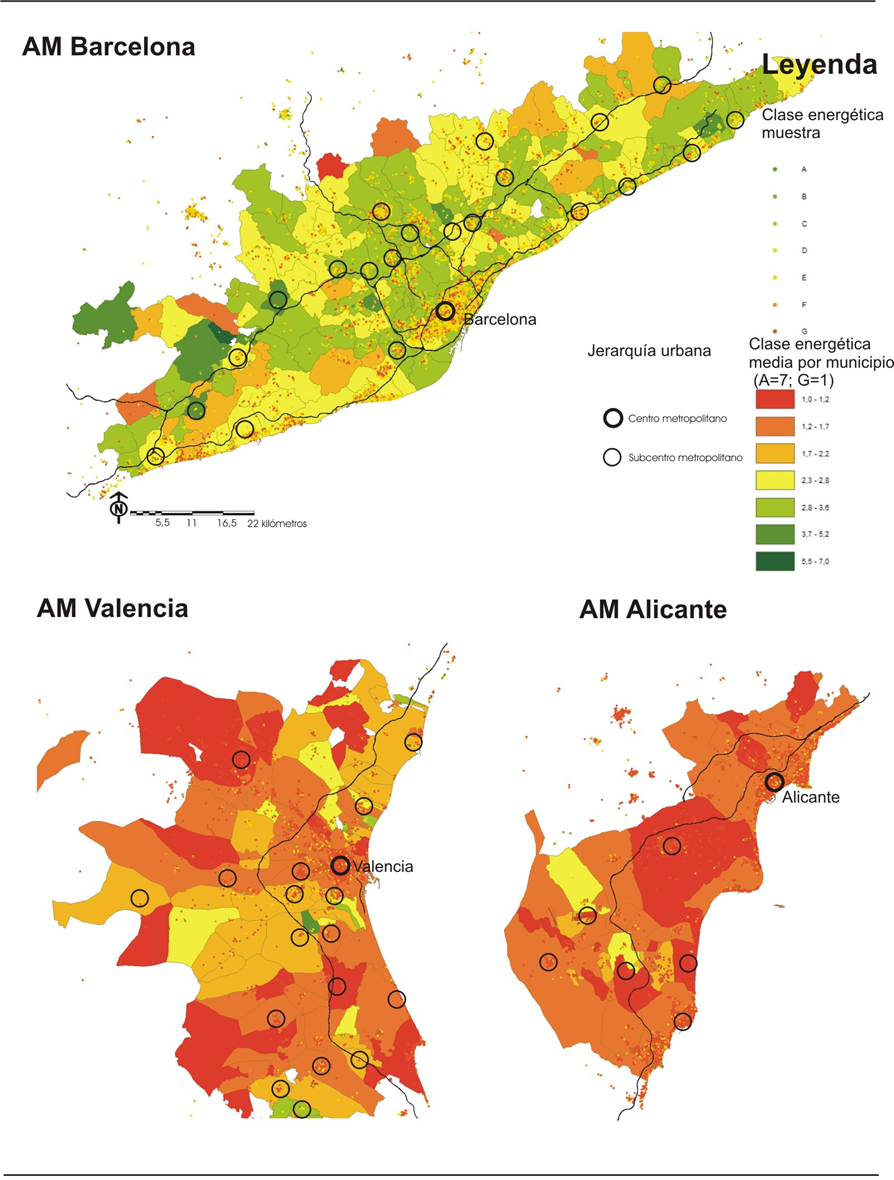 Fuente: Elaboración propia a partir de los registros autonómicos de certificados energéticosAquí continúa el texto. “Esta es una citación textual del texto de otra autora publicado en otro documento” (Apellido, año de publicación, pág. 25). Recuerde que las notas del texto deben ir al pie de página y no al final.Recuerde además que es obligatorio utilizar la numeración con números arábigos en los títulos de secciones y subsecciones, así como de las figuras y las tablas. No es recomendable utilizar niveles inferiores a las subsecciones.Conclusiones o sección final en estilo “Título 1”, siempre numerada en el sistema arábigoConcluya de forma clara y concisa aportando perspectivas complementarias a las ya discutidas en la sección de resultados.AgradecimientosSi este artículo es fruto de un proyecto financiado con recursos públicos, es aconsejable que realice este reconocimiento en esta sección. Asimismo, aquí se puede agradecer a las personas o entidades que hayan contribuido en la realización de la investigación o su perfeccionamiento como es el caso de las personas que han evaluado el trabajo (esta sección sólo debe rellenarse en la versión definitiva una vez que el manuscrito haya sido aceptado para su publicación).AutoríaAquí debe detallar el trabajo realizado por cada una de las personas autoras. Por ejemplo: Persona Autora 1 ha conceptualizado y diseñado la investigación; Persona autora 2 ha analizado los datos y escrito el trabajo, etc. (esta sección sólo debe rellenarse en la versión definitiva una vez que el manuscrito haya sido aceptado para su publicación).Conflicto de intereses: Los autores declaran que no hay conflicto de intereses. Esta sección solo se debe incorporar al texto en su versión definitiva, una vez el artículo haya sido aceptado.BibliografíaSe revisará exhaustivamente que exista una relación biunívoca entre los/autores/as que están citados genérica o textualmente en el texto y los trabajos citados en la bibliografía. Las citaciones bibliográficas en pie de nota no están permitidas. En algunos artículos se permitirá enlistar la legislación, jurisprudencia y otros recursos bibliográficos consultados. Esta bibliografía debe estar presentada en estilo APA 7a edición cuyo detalle está disponible en https://normas-apa.org/Algunos ejemplos se muestran a continuación:Libro, antología o compilación: Apellido, N. (año). Título en cursiva. Número de edición (excepto primera). Ciudad de publicación, País: Editorial.Ejemplo de libroHerrán Gascón, A.; Cortina Selva, M. y González Sánchez, I. (2006). La muerte y su didáctica. Manual para educación infantil, primaria y secundaria. Madrid, España: Universitas.Ejemplo de antología o compilaciónTrillo, J. (Ed.). (2001). El legado pedagógico del siglo XX para la escuela del siglo XXI. Barcelona, España: Graó.Ejemplo de Libro electrónico con DOIApellido, N. (año). Título en cursiva. https://doi.org/10.xxxx/x.xxxxxxEjemplo de Libro electrónico sin DOIApellido, N. (año). Título en cursiva. http://xxxx/x.xxxxxx.com/ Capítulo de libro: Apellido, N. y Apellido, N. (Año). Título del capítulo. En N. Apellido. (Ed.), Título en cursiva (pp. xx-xx). Ciudad, País: EditorialEjemploGilmartín, M. A. (2008). Ambientes escolares. En J. A. Aragonés y M. Amérigo. (Eds.), Psicología ambiental (pp. 221-237). Madrid, España: Pirámide.Artículo científico: Apellido, N. (Año). Título. Nombre de la revista, volumen(número), pp-pp.Ejemplo de artículo en revistaRodríguez, C. (2007). God's eye does not look at signs: Early development and semiotics. Infancia y Aprendizaje, 30(3), 343-374.Ejemplo de artículo en revista electrónica con DOIRomero Aloy, M. J. (2013). Un análisis sistemático de los parámetros urbanísticos de la edificación. ACE: Architecture, city and Environment, 8(22), 45-76. http://dx.doi.org/10.5821/ace.xx.xx.xxxxEjemplo de artículo de revista electrónica sin DOISillick, T. J. y Schutte, N. S. (2006). Emotional intelligence and self-esteem mediate between perceived early parental love and adult happiness. E-Journal of Applied Psychology, 2(2), 28-48. https://ojs.lib.swin.edu.au/index.php  Artículo de periódico: Apellido A. A. (Fecha de publicación). Título. Nombre del periódico, pp-pp. EjemploAréchaga, J. (15 de septiembre de 2011). Los españoles y las revistas científicas... ¡Que editen ellos! El País, 20-22.Ejemplo de versión electrónicaAréchaga, J. (15 de septiembre de 2011). Los españoles y las revistas científicas... ¡Que editen ellos! El País, 20-22. https://www.elpais.com/queeditenellosComunicación presentada en un congreso no publicado: Apellido, N. (Mes, año). Título de la comunicación. Trabajo presentado en: Nombre de la edición del congreso, lugar, país. http://xxxxEjemplo de comunicación no publicadaFitch, J. et al. (Junio, 2011). Valuación de la producción y organización territorial: Una modelación hedónica: San Nicolás de los Garza, México. Trabajo presentado en el 7º Congreso internacional Ciudad y Territorio Virtual, Lisboa, Portugal.Comunicación presentada en un congreso publicado: Apellido, N. (Año). Título de la comunicación. En N. Apellido (Ed.), Nombre del congreso (pp. xx-xx). Ciudad, País: Editorial. https://doi.org/10.xxxx/xxx.xxxEjemplo de comunicación publicada en actas/proceedingsFitch, J. et al. (2011). Valuación de la producción y organización territorial: Una modelación hedónica: San Nicolás de los Garza, México. En Proceedings of the 7th International Conference on Virtual Cities and Territories (p. 71-74). Barcelona, España: CPSV. https://doi.org.10.5821/ctv.7697Informe: Nombre de la organización. (Año). Título del informe (Número de la publicación). http://xxx.xxxxxx.xxx/ Ejemplo de informe impresoCentro de escritura Javeriano. (2013). Normas APA. Cali, Colombia: Pontificia Universidad Javeriana.Ejemplo de informe electrónicoCentro de escritura Javeriano. (2013). Normas APA. http://portales.puj.edu.co/ftpcentroescritura/Recursos/Normasapa.pdf Norma:EjemploLey Orgánica 8/2013, de 9 de diciembre, para la mejora de la calidad educativa. Boletín Oficial del Estado, núm. 295, de 10 de diciembre de 2013, pp. 97858-97921. http://www.boe.es/boe/dias/2013/12/10/pdfs/BOE-A-2013-12886.pdf Tesis o trabajo académico: Apellido, N. (Año). Título de la tesis (Tesis de pregrado, maestría o doctoral). Nombre de la institución, Lugar.EjemploFernández, A. (2010). La inteligencia emocional como variable predictora de adaptación psicosocial en estudiantes de la Comunidad de Madrid (Tesis doctoral). Universidad Autónoma de Madrid, Madrid.Ejemplo de tesis electrónicaFernández, A. (2010). La inteligencia emocional como variable predictora de adaptación psicosocial en estudiantes de la Comunidad de Madrid (Tesis doctoral). http://hdl.handle.net/10486/4872 Datos de una investigación: Propietario de los derechos de autor, A. (año). Título del programa (Número de versión) [Descripción de la forma]. http://xxxxEjemploPew Hispanic Center. (2004). Changing channels and crisscrossing cultures: A survey of Latinos on the news media [Archivo de datos y libro de códigos]. http://pewhispanic.org/datasets Nota General:Según la última edición del Manual APA en inglés se pone una coma "," antes del símbolo ampersand "&". En español, siguiendo las reglas ortográficas de este idioma, nunca se pone "," antes de la "y". En el caso de tener que citar algún otro recurso bibliográfico, las normas APA (7ª edición) están disponibles en: https://normas-apa.org/EstiloNegritaCursivaFuenteTamañoMayúsculasInterlineadoJustificadoEstilo ACETítulo y, en su caso, subtitulo del artículosínoBaskerville old face18Según corresponda1,15IzquierdaTítuloTítulo de la secciónnonoWork Sans Light12Según corresponda1,15IzquierdaTítulo 1Subtítulo de la secciónnosíWork Sans Light12Según corresponda1,15IzquierdaTítulo 2Títulos de cuadros y figurasnonoWork Sans Light10Según corresponda1,15IzquierdaTítulos de tablas y figurasNotas de cuadros y figurasnonoWork Sans Light8Según corresponda1,15IzquierdaNotas de tablas y figurasNotas al pie de páginanonoWork Sans Light8Según corresponda1,15IzquierdaNotas al pieTexto principalnoSólo en caso de énfasis o de una citación en una lengua extranjeraWork Sans Light9Según corresponda1,15JustificadoNormal